MnichowoMeble w zabudowie – pokój wypoczynkowy – przykładowa wizualizacja- załącznik nr 2Meble w zabudowie – magazynek na sprzęt sportowy – przykładowa wizualizacja- załącznik nr 2MEBLE, GRYLp. Nazwa towaruWymiaryszer/głęb/wysIlośćCena jednostkowa bruttoWartość bruttoUwagi 1Szafka wysoka z wnęką na kuchenkę mikrofalową i z obudową do sprzętu do monitoringu 80/60/2201 szt.Meble wykonane z płyty w kolorze olcha 1912 lub zbliżonej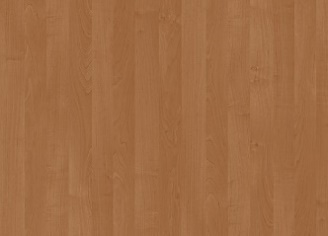 Grubość płyty 18 mm.Grubość obrzeża zabezpieczającego krawędzie płyt . 2 mm.Zawiasy meblowe z cichym domykiem.Prowadnice szuflad GTV Modernbox lub równoważne.Uchwyty metalowe w rozstawie otworów 120 mm.Szafki stojące wyposażone w nóżki o wysokości  100 mm z regulacją w zakresie  +/- 20 mm  osłonięte cokołem z uszczelką cokołową przy podłodze.Płyta zabezpieczająca ścianę oklejona grafiką – wzór do ustalenie przed montażem. Powierzchnia grafiki wykonana z materiału odpornego na wycieranie po zabrudzeniu kawą, herbatą itp.W blacie roboczym zamontowany zestaw gniazdek elektrycznych 3 X 230V zamykany pokrywą w kolorze alu.2Szafa wysoka z drzwiami dzielonymi80/60/2201 szt.Meble wykonane z płyty w kolorze olcha 1912 lub zbliżonejGrubość płyty 18 mm.Grubość obrzeża zabezpieczającego krawędzie płyt . 2 mm.Zawiasy meblowe z cichym domykiem.Prowadnice szuflad GTV Modernbox lub równoważne.Uchwyty metalowe w rozstawie otworów 120 mm.Szafki stojące wyposażone w nóżki o wysokości  100 mm z regulacją w zakresie  +/- 20 mm  osłonięte cokołem z uszczelką cokołową przy podłodze.Płyta zabezpieczająca ścianę oklejona grafiką – wzór do ustalenie przed montażem. Powierzchnia grafiki wykonana z materiału odpornego na wycieranie po zabrudzeniu kawą, herbatą itp.W blacie roboczym zamontowany zestaw gniazdek elektrycznych 3 X 230V zamykany pokrywą w kolorze alu.3Szafka dolan 2- drzwiowa 80/58/821 szt.Meble wykonane z płyty w kolorze olcha 1912 lub zbliżonejGrubość płyty 18 mm.Grubość obrzeża zabezpieczającego krawędzie płyt . 2 mm.Zawiasy meblowe z cichym domykiem.Prowadnice szuflad GTV Modernbox lub równoważne.Uchwyty metalowe w rozstawie otworów 120 mm.Szafki stojące wyposażone w nóżki o wysokości  100 mm z regulacją w zakresie  +/- 20 mm  osłonięte cokołem z uszczelką cokołową przy podłodze.Płyta zabezpieczająca ścianę oklejona grafiką – wzór do ustalenie przed montażem. Powierzchnia grafiki wykonana z materiału odpornego na wycieranie po zabrudzeniu kawą, herbatą itp.W blacie roboczym zamontowany zestaw gniazdek elektrycznych 3 X 230V zamykany pokrywą w kolorze alu.4Szafka dolna z szufladami 60/58/821 szt.Meble wykonane z płyty w kolorze olcha 1912 lub zbliżonejGrubość płyty 18 mm.Grubość obrzeża zabezpieczającego krawędzie płyt . 2 mm.Zawiasy meblowe z cichym domykiem.Prowadnice szuflad GTV Modernbox lub równoważne.Uchwyty metalowe w rozstawie otworów 120 mm.Szafki stojące wyposażone w nóżki o wysokości  100 mm z regulacją w zakresie  +/- 20 mm  osłonięte cokołem z uszczelką cokołową przy podłodze.Płyta zabezpieczająca ścianę oklejona grafiką – wzór do ustalenie przed montażem. Powierzchnia grafiki wykonana z materiału odpornego na wycieranie po zabrudzeniu kawą, herbatą itp.W blacie roboczym zamontowany zestaw gniazdek elektrycznych 3 X 230V zamykany pokrywą w kolorze alu.5Szafka dolna – obudowa lodówki60/58/821 szt.Meble wykonane z płyty w kolorze olcha 1912 lub zbliżonejGrubość płyty 18 mm.Grubość obrzeża zabezpieczającego krawędzie płyt . 2 mm.Zawiasy meblowe z cichym domykiem.Prowadnice szuflad GTV Modernbox lub równoważne.Uchwyty metalowe w rozstawie otworów 120 mm.Szafki stojące wyposażone w nóżki o wysokości  100 mm z regulacją w zakresie  +/- 20 mm  osłonięte cokołem z uszczelką cokołową przy podłodze.Płyta zabezpieczająca ścianę oklejona grafiką – wzór do ustalenie przed montażem. Powierzchnia grafiki wykonana z materiału odpornego na wycieranie po zabrudzeniu kawą, herbatą itp.W blacie roboczym zamontowany zestaw gniazdek elektrycznych 3 X 230V zamykany pokrywą w kolorze alu.6Półka  wisząca96/32/402 szt. Meble wykonane z płyty w kolorze olcha 1912 lub zbliżonejGrubość płyty 18 mm.Grubość obrzeża zabezpieczającego krawędzie płyt . 2 mm.Zawiasy meblowe z cichym domykiem.Prowadnice szuflad GTV Modernbox lub równoważne.Uchwyty metalowe w rozstawie otworów 120 mm.Szafki stojące wyposażone w nóżki o wysokości  100 mm z regulacją w zakresie  +/- 20 mm  osłonięte cokołem z uszczelką cokołową przy podłodze.Płyta zabezpieczająca ścianę oklejona grafiką – wzór do ustalenie przed montażem. Powierzchnia grafiki wykonana z materiału odpornego na wycieranie po zabrudzeniu kawą, herbatą itp.W blacie roboczym zamontowany zestaw gniazdek elektrycznych 3 X 230V zamykany pokrywą w kolorze alu.7Panel ścienny z grafiką200/951 szt.Meble wykonane z płyty w kolorze olcha 1912 lub zbliżonejGrubość płyty 18 mm.Grubość obrzeża zabezpieczającego krawędzie płyt . 2 mm.Zawiasy meblowe z cichym domykiem.Prowadnice szuflad GTV Modernbox lub równoważne.Uchwyty metalowe w rozstawie otworów 120 mm.Szafki stojące wyposażone w nóżki o wysokości  100 mm z regulacją w zakresie  +/- 20 mm  osłonięte cokołem z uszczelką cokołową przy podłodze.Płyta zabezpieczająca ścianę oklejona grafiką – wzór do ustalenie przed montażem. Powierzchnia grafiki wykonana z materiału odpornego na wycieranie po zabrudzeniu kawą, herbatą itp.W blacie roboczym zamontowany zestaw gniazdek elektrycznych 3 X 230V zamykany pokrywą w kolorze alu.8Zestaw gniazd nieblatowych 3 x 230 V1 szt.Meble wykonane z płyty w kolorze olcha 1912 lub zbliżonejGrubość płyty 18 mm.Grubość obrzeża zabezpieczającego krawędzie płyt . 2 mm.Zawiasy meblowe z cichym domykiem.Prowadnice szuflad GTV Modernbox lub równoważne.Uchwyty metalowe w rozstawie otworów 120 mm.Szafki stojące wyposażone w nóżki o wysokości  100 mm z regulacją w zakresie  +/- 20 mm  osłonięte cokołem z uszczelką cokołową przy podłodze.Płyta zabezpieczająca ścianę oklejona grafiką – wzór do ustalenie przed montażem. Powierzchnia grafiki wykonana z materiału odpornego na wycieranie po zabrudzeniu kawą, herbatą itp.W blacie roboczym zamontowany zestaw gniazdek elektrycznych 3 X 230V zamykany pokrywą w kolorze alu.Lp. Nazwa towaruWymiaryszer/głęb/wysIlośćCena jednostkowa bruttoWartość bruttoUwagi 1Półka na piłki214/55/601 szt.Półka i stojak wykonany w całości z płyty meblowej o grubości 18 mm Kolor płyty do ustalenia – wybrany wykonawca będzie musiał przedstawić min. 10 kolorów  płyt meblowych do wyboru przez zamawiającego.Krawędzie płyt oklejone taśmą pcv o grubości min. 1 mm2Półka na piłki 160/55/601 szt.Półka i stojak wykonany w całości z płyty meblowej o grubości 18 mm Kolor płyty do ustalenia – wybrany wykonawca będzie musiał przedstawić min. 10 kolorów  płyt meblowych do wyboru przez zamawiającego.Krawędzie płyt oklejone taśmą pcv o grubości min. 1 mm3Półka na sprzęt sportowy230/70/451 szt.Półka i stojak wykonany w całości z płyty meblowej o grubości 18 mm Kolor płyty do ustalenia – wybrany wykonawca będzie musiał przedstawić min. 10 kolorów  płyt meblowych do wyboru przez zamawiającego.Krawędzie płyt oklejone taśmą pcv o grubości min. 1 mm4Stojak na kijki do nordic walking150/15/1501 szt.Półka i stojak wykonany w całości z płyty meblowej o grubości 18 mm Kolor płyty do ustalenia – wybrany wykonawca będzie musiał przedstawić min. 10 kolorów  płyt meblowych do wyboru przez zamawiającego.Krawędzie płyt oklejone taśmą pcv o grubości min. 1 mmLp. Nazwa towaruWymiaryszer/głęb/wysIlośćCena jednostkowa bruttoWartość brutto1Krzesła składane Krzesła składane, wykonane z rury okrągłej o śr. 22 mm, siedziska i oparcia zostały wykonane z profilowanej sklejki o gr. 8 mm, Krzesła do przechowywania na specjalnych stojakach • wym. 44,5 x 48,8 x 82,5 cm• Kolor: srebrnePodane wymiary +/- 10%36 szt2Stojak do składanych krzeseł Mobilne stojaki na stelażu metalowym do przechowywania i transportu krzeseł wymienionych w poz. 1. Posiadają cztery kółka w tym dwa z hamulcem. Mieszczą maksymalnie 12 krzeseł. • wym. 45 x 75 x 118 cmPodane wymiary +/- 10%3 szt. 3Stoły Wymiary rozłożonego stołu i wymiary podane przy rysunku poglądowym – wymiary +/- 10%        Długość 180 cm        Szerokość 74 cm        Wysokość do górnej części blatu 73,5 cm        Wysokość do dolnej części blatu 70 cm        Grubość blatu na obrzeżach 3,5 cm        Grubość metalowej ramy 25 mm        Rozstaw nóg 57 x 155 cm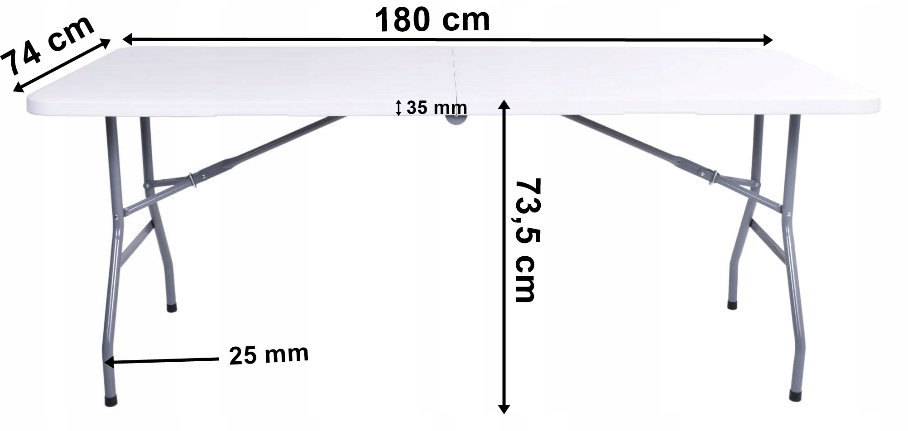 Wymiary złożonego stołu (walizki): ok. 74 x 92,5 x 7 cm10 szt. 4Tablica korkowa w ramie drewnianejTablica korkowa w ramie drewnianej Powierzchnia wykonana jest z najwyższej jakości korka (nałożonego na płytę pilśniową). Grubość tablicy wynosi około 10mm.Rama drewniana z narożnikami ciętymi pod kątem 45°. 1 szt.5Komplet mebli ogrodowych- stół: o zbliżonych wymiarach:  dł. . 76 x szer.. 56,5 x wys.  41,5 cm – 1 szt.-  sofa: o zbliżonych wymiarach:  dł. Ok. 133 x gł. 66,5 x wys. 76 cm – 1szt. - fotele: o zbliżonych wymiarach: szer. 74 x gł. 66,5 x wys. 76 cm – 2 szt1 kpl, zawiera: - stół –1  szt,sofa –1 szt.fotele-2szt6Gra- Pamięć sensoryczna"Pamięć sensoryczna"- Trening pamięci i zmysłu dotyku.. Drewnienie elementy zaprojektowanie tak, aby ułatwić chwyt starszym osobom.ZAWARTOŚĆ: 24 drewniane elementy, worek, instrukcjaOpakowanie:Wysokość ok. (mm) 245Szerokość ok. (mm) 305Głębokość ok (mm) 552 szt. 7Gra - ChińczykChińczyk dla seniorów wyróżnia się wysokimi drewnianymi pionkami, ułatwiającymi chwytanie oraz nieco większą planszą.ZAWARTOŚĆ:- plansza do gry (wymiary: ok. 340x420 mm)- 16 drewnianych pionków (wysokość: ok. 30 mm)- kostka do gry (wymiary: ok. 19x19 mm)  InstrukcjaOpakowanie:Wysokość ok.  (mm) 245Szerokość ok (mm) 305Głębokość ok.  (mm) 552 szt. 8Gra - WarcabyWarcaby dla seniorów wyróżniają się większymi drewnianymi pionkami, ułatwiającymi chwytanie oraz nieco większą planszą.ZAWARTOŚĆ:- plansza do gry (wymiary: ok. 340x420 mm)- 32 drewniane pionki (średnica: ok. 32 mm)- InstrukcjaWYMIARY OPAKOWANIA:- Wysokość ok. (mm) 245- Szerokość ok. (mm) 305- Głębokość ok. (mm) 552 szt.9Gra - Rozsypanka zdaniowaGra dla seniorów - doskonałe ćwiczenia językowe wspierające rehabilitację.ZAWARTOŚĆ: 45 plastikowych tabliczek, worek,  instrukcjaWYMIARY OPAKOWANIA:- Wysokość ok. (mm) 245- Szerokość ok.  (mm) 305- Głębokość ok.  (mm) 552 szt.10Gra - Kostki z piktogramami"Kostki z piktogramami" gra poprawia spostrzegawczość, koncentrację, pamięć i kojarzenie. Elementy zostały zaprojektowanie tak, aby ułatwić chwyt starszym osobom.
ZAWARTOŚĆ: 18 tabliczek, 3 kostki, klepsydra, instrukcja
WYMIARY OPAKOWANIA:
- Wysokość ok. (mm) 245
- Szerokość ok.  (mm) 305
- Głębokość ok/ (mm) 552 szt. 11Gra "Tangram" - łamigłówka"Tangram" to chińska łamigłówka, składa się z siedmiu elementów w postaci figur geometrycznych (tan), powstałych przez rozcięcie kwadratu. Celem łamigłówki jest odtworzenie położenia wszystkich siedmiu elementów tangramu w przedstawionym obrazku, jedynie na podstawie kształtu jego konturów, a także wymyślanie własnych wzorów. Elementy zostały zaprojektowanie tak, aby ułatwić chwyt starszym osobom.
ZAWARTOŚĆ:
- 12 dużych trójkątów prostokątnych
- 6 średnich trójkątów prostokątnych
- 12 małych trójkątów prostokątnych
- 6 kwadratów
- 6 równoległoboków
- 60 żetonów 
- instrukcja
WYMIARY OPAKOWANIA:
- Wysokość ok. (mm) 245
- Szerokość ok. (mm) 305
- Głębokość ok. (mm) 552 szt. 12Gra- Paronimy"Paronimy" to gra uaktywniająca myślenie i kojarzenie oraz doskonale stymulująca mózg. Drewnienie elementy zostały zaprojektowanie tak, aby ułatwić chwyt starszym osobom.
ZAWARTOŚĆ: 60 drewnianych tabliczek z wyrazami, kostka do gry, instrukcja
WYMIARY OPAKOWANIA:
- Wysokość ok. (mm) 245
- Szerokość ok.  (mm) 305
- Głębokość ok. (mm) 552 szt. 13Gra Wspólne ogniwo"Wspólne ogniwo" to gra rozwijająca i kształtująca zmysły. Gra wpływa na spostrzegawczość i doskonale rozwija koordynację wzrokowo-ruchową. Przyczyna się również do poprawy koncentracji, uczestnicy uczą się skupienia i cierpliwości. Gra skierowana do starszych osób, oparta o mechanizm szukania wspólnych detali.
ZAWARTOŚĆ: plansza do gry, 14 elementów wyznaczających osie, 45 tabliczek, instrukcja
WYMIARY OPAKOWANIA: 
- Wysokość ok. (mm) 245
- Szerokość ok. (mm) 305
- Głębokość ok. (mm) 552 szt. 14Gra karciana typu UNO Gra zawiera: 112 kart, 19 kart niebieskich, 19 kart zielonych, 19 kart czerwonych, 19 kart żółtych, 8 kart "Weź dwie", 8 kart "Zmiana kierunku", 8 kart "Postój", 4 karty "Wybierz kolor", 4 karty "Wybierz kolor + weź cztery", 1 karta "Zamiana kart", 3 dzikie karty "Zadanie specjalne", instrukcja4 szt. Wartość ogółem ww. asortymentuWartość nettoWartość brutto